Как "усмирить" отряд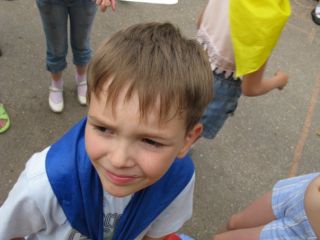 Ничего не слушают, кричат и абсолютно не подчиняются.На старших всегда срабатывает правило правой руки. Или хлопнуть в ладоши и свою "коронную фразу” когда замолкают. На старших, можно еще сперва шокировать, удивить – как? – подскажет фантазияС малышами и середнячками.Обычно в зависимости от возраста и специфики детей придумываете специальный "ритуал": стишок, условный знак и т.п. Договариваетесь заранее - и работает всю смену. А ещё надо понаблюдать, что именно заставляет их орать больше всего, чтобы вовремя нейтрализовывать эти ситуации.На некоторое время (2-3 минуты) помогает такой прием: "Кто меня слышит - хлопните раз, кто меня слышит - хлопните два, кто меня слышит, хлопните - четыре, кто меня слышит - хлопните... не хлопайте" и в этот короткий промежуток времени ловите момент и говорите информацию, надо привлечь их внимание и отвлечь от криков, главное не дать им время опомниться.
Если время позволяет, то можно просто стоять или сидеть ни чего не говорить и не куда их не отпускать, они обратят внимания и будут друг другу говорить "тихо - видишь она ждёт когда мы успокоимся" .Или, например, с малышами, можно разучить стишок про тишину. Вы начинаете его говорить, они услышат и подхватят вас и с вами начнут его произносить. В конце наступает тишина. Это для детей до 8 лет. Стишок:Раз, дваТри, четыреТри, четыреРаз, дваДружно скажемТишина!Нечетные строки говорит вожатый, четные - дети. "Тишина" - говорится шепотом.Многим еще нравился стишок:Раз, два (вожатый)Тишина (дети)Три, четыре (вожатый)Рот закрыли (дети)А еще - перекрикиваете детей и кричите им: “Поймали тишину!”они на это отвечают вам: “АМ!” и замолкают.Естественно, эти кричалки вам с ними необходимо обговорить в начале смены.
Выезжая в лагерь, всегда имейте при себе свисток (еще лучше фанатская дудка) на случай если уже в лагере сядет голос, по свистку дети сразу утихомириваются.Кстати, на маленьких очень помогает, когда они шумят, а вы хотите им что-то сказать, начните говорить хоть что, но тихо, чтобы дети не слышали - тогда они начнут прислушиваться, и лидеры в отряде(а они всегда есть) в миг успокоят всех.Что делать, если нужно срочно построить отряд, особенно в оргпериод.Помните, что помощь дежурного командира - это не всегда лучший вариант, невозможный в принципе в первые дни (если только в отряде нет авторитетных детей, которые с первого дня готовы помогать вам, в этом случае считайте что вам повезло).Собственно способы:"Счет до..."Определитесь, за сколько счетов ваш отряд должен построиться без вашего участия. Если не успели, например на 10 счетов (для начала сойдет, потом сокращать), то тогда всех разогнатьв стороны, потом построиться заново. И так, пока не уложатся в срок. На самом деле очень раздражает необходимость бегать туда-сюда, поэтому этот способ действеннее, чем просто крики и расстановка детей."Раз, два, три... пошли"Тут ситуация интересней. На счет "Раз" дети должны построиться в пары, на счет "Два" выровнять головы - глядеть в затылок впереди стоящему, на счет "Три" замолчать и приготовиться двигаться. Если где-то накосячили - разбежаться в стороны и заново строить. Считать, понятное дело, надо медленнее чем в прошлый раз. Этот способ помогает утихомирить отряд и сразу начать кричать кричалки при походе в столовую или клуб."Стройтесь сами, мы подойдем"Прием пост-организационного периода. Дайте вашему помощнику задание построить отряд, а сами сидите в корпусе (дел у вас, что ли нет?). Когда отряд построен и полностью готов, помощник может прийти к вам и позвать отправляться. Но если, выйдя из корпуса, вы увидите, что отряд построен как попало, то можете смело идти обратно, предварительно объяснив, чего вы собственно от них добиваетесь. Желание идти скорее в столовую есть заставит всех построиться нормально.
Дети строятся на "раз-два". Вот две "игры," которые упрощают жизнь: Сохранялка и Змейка.Сохранялка - ориентирована на скорость создания строя (дети строятся, после чего по команде вожатого разбегаются и снова по команде должны создать строй), в экстрим-случаях можно подключать корпус (то есть разбегаются по комнатам, а по команде формируют строй) увеличение расстояния от корпуса до места создания строя ускоряет "запоминание".Змейка - тупо строимся и ходим по методу ползания змеи (извилисто) с резкими поворотами и разворотами. И детям нравится, и вожатому потом проще. Вещи реально работают + не нарушают устав. :)